 	Le genre des filmsJE DÉCOUVRE LE GENRE DES FILMSAssocie chaque genre de film à l’image correspondante. JE CLASSE LES FILMS SELON LEUR GENREClasse les films dans la colonne correspondant à leur genre et complète avec des films que tu aimes. Attention, le titre utilisé en France n’est pas toujours le titre original du film. Exemple : Paranormal Activity est un film d’horreur  9Demande à ton voisin :Quel est ton film préféré ?Quel genre de film est-ce que c’est ?Film romantiqueFilm de science-fictionFilm d’actionFilm dramatiqueComédieFilm d’animationFilm policierDocumentaireFilm d’horreur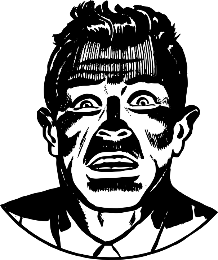 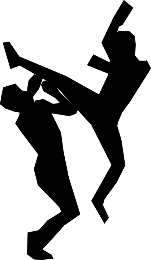 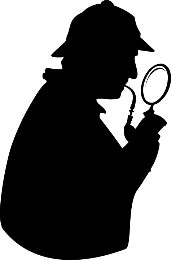 Exemple : 9. Film d’horreur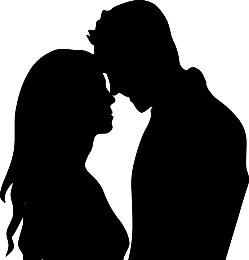 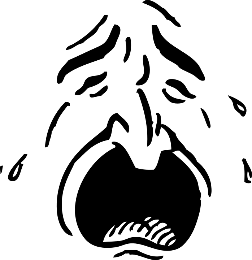 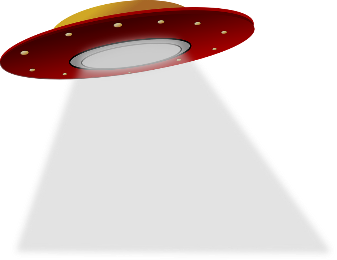 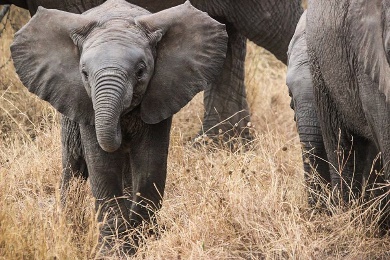 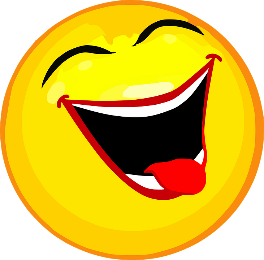 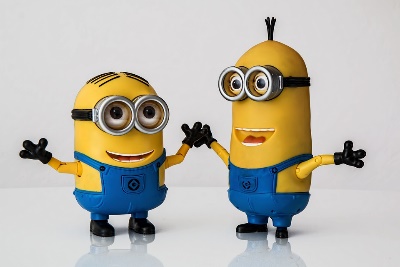 Film romantiqueFilm de science-fictionFilm d’actionFilm dramatiqueComédieFilm d’animationFilm policierDocumentaireFilm d’horreur123456789Paranormal ActivityxStar WarsSherlocks HolmesMommyMoi, moche et méchantUn jourJames BondRetour vers le FuturVery Bad TripRoomLa Marche de l’empereurInsidiousCoup de foudre à Notting HillKung Fu PandaFast & FuriousThe ConjuringLe journal de Bridget JonesL’Âge de glace